                            Superpower Relations and the Cold War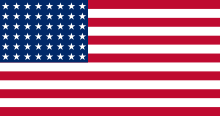 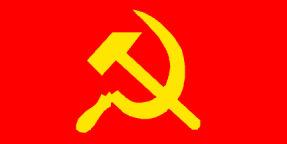                                            FLASHPOINT REVISION